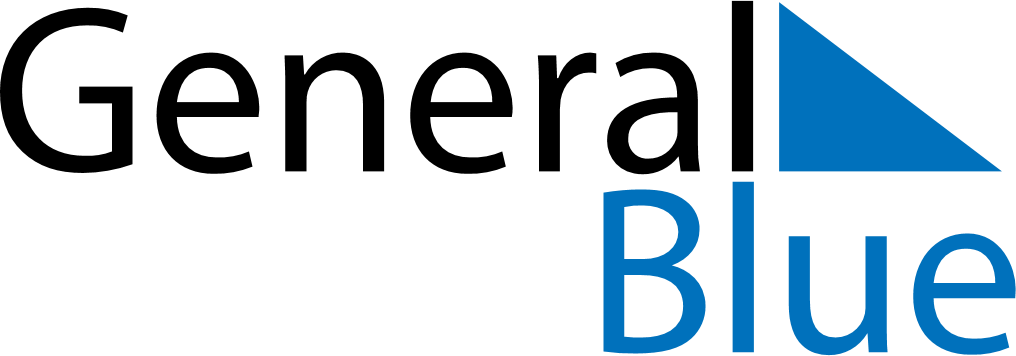 May 2025May 2025May 2025May 2025May 2025May 2025SwedenSwedenSwedenSwedenSwedenSwedenMondayTuesdayWednesdayThursdayFridaySaturdaySunday1234Labour Day5678910111213141516171819202122232425Mother’s Day262728293031Ascension DayNOTES